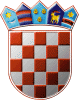 	REPUBLIKA HRVATSKA	DRŽAVNO IZBORNO POVJERENSTVO	REPUBLIKE HRVATSKEKLASA:	003-08/20-01/01URBROJ:	507-02/01-20-46/1Zagreb, 	6. srpnja 2020.IZVADAK IZ ZAPISNIKA217. sjednice Državnog izbornog povjerenstva Republike Hrvatskeodržane 6. srpnja 2020. u 14,00 sati u sjedištu Državnog izbornog povjerenstva Republike Hrvatske, Visoka 15, Zagreb.Dnevni red je prihvaćen te je na sjednici usvojeno:Ad.1.  Odluka o ponavljanju glasovanja za liste VIII. izborne jedinice na biračkom mjestu br. 6. Raša	Odluke kojima se utvrđuju rezultati izbora u I., II., III., IV., V., VI., VII., IX., X., XI. i XII. izbornoj jediniciAd.2. Rješenje kojim se poništava glasovanje za liste I. izborne jedinice na biračkom mjestu broj 1 - Stockholm, Švedska                     Tajnica                            		                           Predsjednik   Albina Rosandić, v.r.                    			  	  Đuro Sessa, v.r.